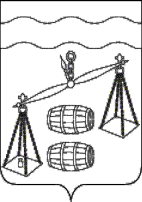                                            СЕЛЬСКОЕ ПОСЕЛЕНИЕ «СЕЛО БОГДАНОВЫ КОЛОДЕЗИ»                                                                          Калужская  областьС Е Л Ь С К А Я   Д У М АР Е Ш Е Н И ЕОт 29.04.2020г                                                                                                      №232Об  утверждении  отчета  об исполнениибюджета сельского поселения «Село Богдановы Колодези» за 2019 год        Рассмотрев протокол публичных слушаний по отчету об исполнении бюджета сельского поселения «Село Богдановы Колодези» за 2019 год, Сельская Дума сельского поселения «Село Богдановы Колодези»РЕШИЛА:        1. Утвердить отчет об исполнении бюджета  сельского поселения «Село Богдановы Колодези» за 2019 год по доходам в сумме 1403659 рублей 33 копейки, расходам 1481747 рублей 36 копеек и с дефицитом бюджета в сумме 78088 рублей 03 копейки.        2. Утвердить исполнение доходов бюджета сельского поселения «Село Богдановы Колодези» за 2019 год по кодам классификации доходов бюджетов (приложение №1).       3. Утвердить исполнение расходов бюджета  сельского поселения «Село Богдановы Колодези» за 2019 год  по ведомственной структуре расходов (приложение №2).       4. Утвердить исполнение расходов бюджета сельского поселения «Село Богдановы Колодези» за 2019 год по разделам и подразделам  классификации расходов бюджетов (приложение №3).       5. Утвердить исполнение источников финансирования дефицита бюджета сельского поселения «Село Богдановы Колодези» за 2019 год по кодам классификации источников финансирования дефицитов бюджетов (приложение №4).      8. Настоящее решение вступает в силу с момента его подписания и подлежит обнародованию.      9. Контроль за исполнением настоящего решения возложить на администрацию сельского поселения «Село Богдановы Колодези».Глава сельского поселения«Село Богдановы Колодези»                                                           О. Н. Парфенова